Indoor- Spieletag: Aktiv, Kreativ im Bürgerhaus Wüstensachsenam Samstag, 20.01.2024von 9.00 Uhr bis ca. 13.30 Uhr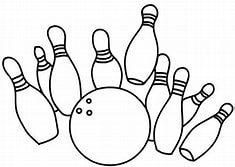 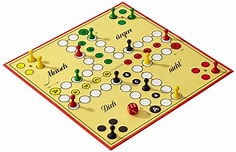 Würfel- und Kartenspiele, Kegeln, Tanzen, Malen und vieles mehrfür Kids von ca. 9 bis 15 JahrenKostenbeitrag 2,-€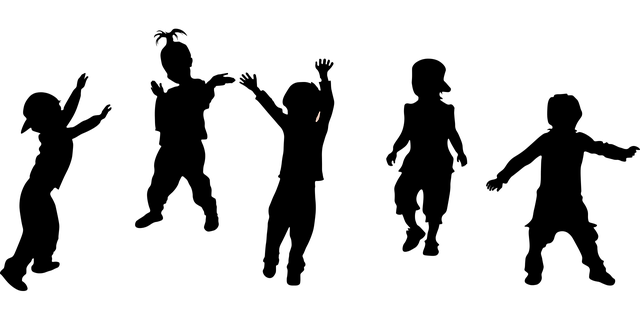 Lust dabei zu sein? Dann schnell anmelden bei Bernhard Vey per WhatsApp oder telefonisch 015752780367Eine Initiative von „Sport integriert Hessen“ und eine Kooperation der Sportcoaches aus Ehrenberg, Hilders und Tann